许文波一、个人简介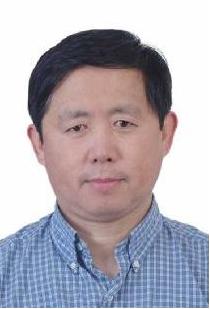 许文波研究员，博士生导师。中国疾病预防控制中心病毒病所副所长，世界卫生组织西太区麻疹参比实验室主任、脊髓灰质炎参比实验室代理主任；国家麻疹实验室主任、国家脊灰实验室代理主任。兼任中华医学会病毒学分会委员；卫生部疾病预防控制专家委员会免疫规划分委会委员；中华医学会预防接种异常反应专家鉴定指导委员会委员。 牵头的团队从1998年逐步建立了国家、省级和地市级麻疹血清学和核酸检测实验室网络，国际上率先发现了麻疹病毒H基因型，并证明H1基因型是中国1998年以来我国本土流行的绝对优势基因型，为我国消除麻疹提供了重要的实验室技术支撑。同时牵头维持我国无脊髓灰质炎（脊灰）状态的实验室检测和监测，为卫生部制订免疫方案提供了关键的科学依据。建立了手足口病三级实验室网络，阐明了我国2008-2015年HFMD的肠道病毒病原构成的动态变化，EV71和CA16病毒在我国的本土株基因型别和变异变迁，为EV71疫苗成功上市做出了重要技术支持。近十年他领导的团队，快速鉴定数多起不明原因传染病疫情暴发的病原。西非出现埃博拉疫情爆发后，作为援外技术合作项目首批检测队队长，2015年带领20名队员在塞拉利昂苦战6个月，高质量的开展了埃博拉病毒、恶性疟疾的应急检测和相关应急科学研究。为塞国及时隔离埃博拉确诊病例、阻断病毒的传播链，解除埃博拉疫情做出了重要的贡献。也为WHO和西非三国制订埃博拉生存者有效的监测、管控措施和防止疫情死灰复燃，提供了重要的病毒学科学依据。曾多次获得省部级科技成果奖，其中《我国手足口病病原学研究和关键防控技术的建立及推广应用》获得2015年中华预防医学会科学技术奖二等奖和北京市科学技术奖三等奖；《重要和新发现呼吸道及肠道病毒的病原学研究及其应用》获得2015年中华医学科技奖二等奖和高等学校科学技术进步奖二等奖；《重要和新发现呼吸道病毒的病原学研究及其应用》获得2015年中华预防医学会科学技术一等奖，等。负责承担多个科技部、卫生部的科研课题，包括科技重大专项、科技支撑、863和973计划课题等。迄今已发表中英文论文200余篇，其中近5年以第一和责任作者发表SCI论文60余篇。二、主要研究方向从事麻疹、风疹、脊髓灰质炎、腺病毒肺炎、手足口病和肠道病毒相关的传染病预防和控制策略的研究；从事麻疹病毒等呼吸道病毒和EV71、CA16等肠道病毒相关实验室诊断方法的建立、病毒的基因变异变迁和传播规律的研究。三、代表性科研项目国家重点基础研究发展计划（973）：	EV71等病毒变异与毒力关系的研究十二五重大专项科技部/卫生部：病毒性传染病病原谱流行规律及变异研究十二五重大专项科技部/卫生部：病原体网络化监测技术研究-麻疹和脊灰监测技术四、代表性论文、成果（2011年以来）（一）代表性论文1.第一作者Zhu F, Xu W, Xia J, Liang Z, Liu Y, Zhang X, Tan X, Wang L, Mao Q, Wu J, Hu Y, Ji T, Song L, Liang Q, Zhang B, Gao Q, Li J, Wang S, Hu Y, Gu S, Zhang J, Yao G, Gu J, Wang X, Zhou Y, Chen C, Zhang M, Cao M, Wang J, Wang H, Wang N. Efficacy, safety, and immunogenicity of an enterovirus 71 vaccine in China. N Engl J Med, 2014; 370(9):818-828.Jun Han, Xue-Jun Ma, Wen-Bo Xu, Jun-Feng Wan, Qun Li, Chan Tian, Chen Gao, Miao Wang, Liu-Ying Tang, Yong Zhang, Cao Chen, Yan-Hai Wang, Feng Wang, Yong-Jun Gao, De-Xin Li and Xiao-Ping Dong. EV71 viral secretion by symptomatic Hand Foot and Mouth Disease patients and their asymptomatic close contacts. J Infect, 2011, 62(1):107-108. 2.责任作者Zhang, Y., Yan, DM., Zhu, SL., Nishimura, Y., Ye, XF., Wang, DY., Jorba, J., Zhu, H., An, HQ, Shimizu, H., Kew, O., Xu, WB. An Insight into Recombination with Enterovirus Species C and Nucleotide G-480 Reversion from the Viewpoint of Neurovirulence of Vaccine-Derived Polioviruses. Scientific Reports 2015, 5, 17291.Fan, Q., Zhang, Y., Hu, L., Sun, Q., Cui, H., Yan, DM., Sikandaner, H., Tang, HS., Wang, DY., Zhu, Z., Zhu, SL., Xu WB. A Novel Recombinant Enterovirus Type EV-A89 with Low Epidemic Strength in Xinjiang, China. Scientific Reports 2015, 5, 18558.Zhen Zhu, Pierre Rivailler, Emily Abernathy, Aili Cui, Yan Zhang, Naiyin Mao, SongtaoXu,Shujie Zhou, Yue Lei, Yan Wang, HuanyingZheng, Jilan He, Ying Chen, Chongshan Li, Fang Bo,Chunfang Zhao, Meng Chen, Peishan Lu, Fangcai Li, SuyiGu, HuiGao, Yu Guo, HuiChen,DaxingFeng, Shuang Wang, Xiaomin Tang, Yake Lei, Yan Feng, Lili Deng, TianGong,Lixia Fan, WenboXu, Joseph Icenogle& Rubella Virology Surveillance Working Group. Evolutionary analysis of rubella viruses in mainland China during 2010–2012:endemic circulation of genotype 1E andintroductions of genotype 2B.Scientific Reports 2015, 5,7999,1-11.Zhen Zhu, Guixia Pan, Shujie Zhou, Jingjing Dai, Xia Chen, JihaiTang,Shuping Chen, YilunZheng, Jie Song, WenboXu. Imported Genotype 2B Rubella Virus Causedthe 2012 Outbreak in Anqing City, China. PLOS ONE, 2015,1371,1-11.Zhang Y, Wang H, Xu S, Mao N, Zhu Z, Shi J, Huang G, Liu C, Bo F, Feng D, Lu P, Liu Y, Wang Y, Lei Y, Chen M, Chen H, Wang C, Fu H, Li C, He J, Gao H, Gu S, Wang S, Ling H, Liu Y, Ding Z, Ba Z, Feng Y, Zheng H, Tang X, Lei Y, Xiong Y, Bellini WJ, Rota PA, Jee Y, Xu W; the Measles Virology Surveillance Working Group. Monitoring progress toward measles elimination by genetic diversity analysis of measles viruses in China 2009-2010. ClinMicrobiol Infect. 2014; 20(9):O566-577.Hu L, Zhang Y, Hong M, Zhu S, Yan D, Wang D, Li X, Zhu Z, Tsewang, Xu W. Phylogenetic evidence for multiple intertypicrecombinations in enterovirus B81 strains isolated in Tibet, China. Sci Rep. 2014; 4:6035.Huang G, Yao W, Yu W, Mao L, Sun H, Yao W, Tian J, Wang L, Bo Z, Zhu Z, Zhang Y, Zhao Z, Xu W. Outbreak of epidemic keratoconjunctivitis caused by human adenovirus type 56, china, 2012. PLoS One. 2014; 9(10):e110781.Xu S, Zhang Y, Rivailler P, Wang H, Ji Y, Zhen Z, Mao N, Li C, Bellini WJ, Xu W, Rota PA. Evolutionary Genetics of Genotype H1 Measles Viruses in China from 1993-2012. J Gen Virol. 2014; 95(Pt 9):1892-1899.Cui A, Zhu Z, Chen M, Zheng H, Liu L, Wang Y, Ma Y, Wang C, Fang X, Li P, Guan R, Wang S, Zhou J, Zheng L, Gao H, Ding Z, Li L, Bo F, Sun Z, Zhang Z, Feng D, He J, Chen H, Jin L, Rota PA, Xu W. Epidemiologic and Genetic Characteristics of Mumps Viruses Isolated in China from 1995 to 2010. Infect Genet Evol. 2014; 21:384-390.Zhang Y, Hong M, Sun Q, Zhu S, Tsewang, Li X, Yan D, Wang D, Xu W. Molecular typing and characterization of a new serotype of human enterovirus (EV-B111) identified in China. Virus Res. 2014; 183(1):75-80.Yan DM, Zhang Y, Zhu SL, Chen N, Li XL, Wang DY, Ma XZ, Zhu H, Tong WB, Xu WB. Limited and localized outbreak of newly emergent type 2 vaccine-derived poliovirus in Sichuan, China.Clin Vaccine Immunol. 2014; 21(7):1012-1018. Sun Q, Zhang Y, Cui H, Zhu S, Li X, Huang G, Tang H, Yan D, Wang D, Xu W. Complete genome sequence analysis of two human enterovirus C99 strains isolated in Xinjiang Uighur Autonomous Region, China, in 2011. Arch Virol. 2014; 159(2):359-364.Tan X, Gao L, Ma X, Nie J, Zhan D, Zhang B, Liu Y, Liu F, Xu W. An outbreak of echovirus 33 in schools in China in 2013. Arch Virol. 2014; 159(9):2233-2241Zhu Z, Chen MH, Abernathy E, Zhou S, Wang C, Icenogle J, Xu W. Genomic analysis of the Chinese genotype 1F rubella virus that disappeared after 2002 in China. J Med Virol. 2014; 86(12):2114-2121.Liu X, Mao N, Yu W, Chai Q, Wang H, Wang W, Wang L, Wang Z, Xu W. Genetic characterization of emerging coxsackievirus A12 associated with hand, foot and mouth disease in Qingdao, China. Arch Virol. 2014; 159(9):2497-2502.Luo HM, Zhang Y, Wang XQ, Yu WZ, Wen N, Yan DM, Wang HQ, Wushouer F, Wang HB, Xu AQ, Zheng JS, Li DX, Cui, H, Wang JP, Zhu SL, Feng ZJ, Cui FQ, Ning J, Hao LX, Fan CX, Ning GJ, Yu HJ, Wang SW, Liu DW, Wang DY, Fu JP, Gou AL, Zhang GM, Huang GH, Chen YS, Mi SS, Liu YM, Yin DP, Zhu H, Fan XC, Li XL, Ji YX, Li KL, Tang HS, Xu WB, Wang Y, and Yang WZ.Identification and control of a Poliomyelitis Outbreak in Xinjiang, China. New Engl J Med. 2013; 369(21):1981-1990.Xu S, Zhang Y, Zhu Z, Liu C, Mao N, Ji Y, Wang H, Jiang X, Li C, Tang W, Feng D, Wang C, Zheng L, Lei Y, Ling H, Zhao C, Ma Y, He J, Wang Y, Li P, Guan R,Zhou S, Zhou J, Wang S, Zhang H, Zheng H, Liu L, Ma H, Guan J, Lu P, Feng Y, Zhang Y, Zhou S, Xiong Y, Ba Z, Chen H, Yang X, Bo F, Ma Y, Liang Y, Lei Y, Gu S, Liu W, Chen M, Featherstone D, Jee Y, Bellini WJ, Rota PA, Xu W. Genetic Characterization of the Hemagglutinin Genes of Wild-Type Measles Virus Circulating in China,1993-2009. PLoS One. 2013; 8(9):e73374.Chen X, Tan X, Li J, Jin Y, Gong L, Hong M, Shi Y, Zhu S, Zhang B, Zhang S, Zhang Y, Mao N, Xu W. Molecular epidemiology of Coxsackievirus A16: intratype and prevalent intertype recombination identified.PLoS One. 2013; 8(12):e82861.Sun Q, Zhang Y, Zhu S, Tian H, Huang G, Cui H, Li X, Yan D, Zhu Z, Li J, ZhengP, Jiang H, Zhang B, Tan X, Zhu H, An H, Xu W. Transmission of Human Enterovirus 85 Recombinants Containing New Unknown Serotype HEV-B Donor Sequences in Xinjiang Uighur Autonomous Region, China.PLoS One. 2013; 8(1):e55480. Huang G, Yu D, Mao N, Zhu Z, Zhang H, Jiang Z, Li H, Zhang Y, Shi J, Zhang S, Wang X, Xu W. Viral etiology of acute respiratory infection in gansu province, china, 2011. PLoS One.2013; 8(5):e64254. Tao ZX, Zhang Y, Liu Y, Xu AQ, Lin XJ, Yoshida H, Xiong P, Zhu SL, Wang ST, Yan DM, Song LZ, Wang HY, Cui N, Xu WB. Isolation and Characterization of a Type 2 Vaccine-Derived Poliovirus from Environmental Surveillance in China, 2012.PLoS One. 2013; 8(12): e83975.Chen M, Zhu Z, Liu D, Huang G, Huang F, Wu J, Zhang T, Xu W, Pang X. Rubella epidemic caused by genotype 1E rubella viruses in Beijing, China, in 2007-2011. Virol J. 2013; 10:122.Zhang Y, Xu W. Molecular Epidemiology of Enteroviruses Associated with Hand, Foot, and Mouth Disease in the Mainland of China. Biomed Environ Sci. 2013; 26(11): 875-876. Li J, Qi S, Zhang C, Hu X, Shen H, Yang M, Wang J, Wang M, Xu W, Ma X. A two-tube multiplex reverse transcription PCR assay for simultaneous detection of sixteen human respiratory virus types/subtypes. Biomed Res Int. 2013; 2013:327620. Wang H, Cui H, Ding Z, Ba P, Zhu S, Wen N, Hao L, Ning J, Zhang J, Yang D, Xu W, Zhang Y, Fan C, Yu W, Liang X, Luo H. Seroprevalence of Antipolio Antibodies among Children <15 Years of Age in Border Provinces in China. Clin Vaccine Immunol. 2013; 20(7): 1070-1075.Qiang Sun, Yong Zhang, Hui Cui,Shuangli Zhu, Xiaolei Li, Guohong, Huang, Haishu Tang, Dongmei Yan,Dongyan Wang &WenboXu. Complete genome sequence analysis of twohuman enterovirus C99 strains isolatedin Xinjiang Uighur Autonomous Region,China, in 2011. Arch Virol.2013;158(9): 359-364Sun, Q, Zhang, Y, Zhu, S, Cui, H, Tian, H, Yan, D, Huang, G, Zhu, Z, Wang, D, Li, X, Jiang, H, An, H, Xu, W. Complete genome sequence of two coxsackievirus A1 strains that were cytotoxic to human rhabdomyosarcoma cellsJ Virol. 2012; 86(18): 10228-10229.Zhu Z, Cui A, Wang H, Zhang Y, Liu C, Wang C, Zhou S, Chen X, Zhang Z, Feng D, Wang Y, Chen H, Pan Z, Zeng X, Zhou J,Wang S, Chang X, Lei Y, Tian H, Liu Y, Zhou S, Zhan J, Chen H, Gu S, Tian X, Liu J, Chen Y, Fu H, Yang X, Zheng H, Liu L,Zheng L, Gao H, He J, Sun L, Xu W. Emergence and continuous evolution of genotype 1E rubella viruses in China. J ClinMicrobiol. 2012; 50(2):353-363.Wang J, Zhang Y, Hong M, Li X, Zhu S, Yan D, Wang D, An H, Tsewang, Han J, XuW. Isolation and characterization of a Chinese strain of human enterovirus 74 from a healthy child in the Tibet Autonomous Region of China.ArchVirol.2012; 157(8):1593-1598.Wang C, Zhu Z, Xu Q, Xu A, Fang X, Song L, Li W, Xiong P, Xu W. Rubella epidemics and genotypic distribution ofthe rubella virus in Shandong Province, China, in 1999-2010.PLoS One.2012; 7(7): e42013.Hu X, Zhang Y, Zhou X, Xu B, Yang M, Wang M, Zhang C, Li J, BaiR, Xu W, Ma X. Simultaneously typing nine serotypes of enteroviruses associated with hand, foot, and mouth disease by a GeXP analyzer-based multiplex reverse transcription-PCR assay. J ClinMicrobiol. 2012; 50(2):288-293.Zhang Y, Xu S, Wang H, Zhu Z, Ji Y, Liu C, Zhang X, Sun L, Zhou J, Lu P, Hu Y, Feng D, Zhang Z, Wang C, Fang X, ZhengH,Liu L, Sun X, Tang W, Wang Y, Liu Y, Gao H, Tian H, Ma J, Gu S, Wang S, Feng Y, Bo F, Liu J, Si Y, Zhou S, Ma Y, Wu S,Zhou S, Li F, Ding Z, Yang Z, Rota PA, Featherstone D, Jee Y, Bellini WJ, Xu W.Single endemic genotype of measles virus continuously circulating in China for at least 16 years.PLoS One.2012; 7(4): e34401.Li J, Mao NY, Zhang C, Yang MJ, Wang M, Xu WB, Ma XJ.The development of a GeXP-based multiplex reverse transcription-PCR assay for simultaneous detection of sixteen human respiratory virus types/subtypes.BMC Infect Dis. 2012; 12:189.Zhang Y, Xu WB.Reply to Arya and Agarwal: Environmental surveillance in China. J Infect Dis. 2011; 203(6): 1875-1876.Tan X, Huang X, Zhu S,Chen H, Yu Q, Wang H, Huo X, Zhou J, Wu Y, Yan D, Zhang Y, Wang D, Cui A, An H, Xu W. The Persistent Circulation of Enterovirus71 in People's Republic of China- Causing Emerging Nationwide Epidemics Since 2008. PLoS One. 2011; 6(9):e25662.Zhang Y, Wang J, Guo W, Wang H, Zhu S, Wang D, Bai R, Li X, Yan D, Wang H, Zhang Y, Zhu Z, Tan X, An H, Xu A, Xu W.Emergence and Transmission Pathways of Rapidly Evolving Evolutionary Branch C4a Strains of Human Enterovirus71 in the Central Plain of China. PLoS One. 2011; 6(11):e27895.Nie K, Zhang Y, Luo L, Yang MJ, Hu XM, Wang M, Zhu SL, Han F, Xu WB, Ma XJ. Visual detection of human enterovirus 71 subgenotype C4 and Coxsackievirus A16 by reverse transcription loop-mediated isothermal amplification with the hydroxynaphthol blue dye. J Virol Methods. 2011, 175(2):283-286.（二）成果《我国手足口病病原学研究和关键防控技术的建立及推广应用》获得2015年中华预防医学会科学技术奖二等奖和北京市科学技术奖三等奖（排名第一）《重要和新发现呼吸道及肠道病毒的病原学研究及其应用》获得2015年中华医学科技奖二等奖和高等学校科学技术进步奖二等奖（排名第二）	《重要和新发现呼吸道病毒的病原学研究及其应用》获得2015年中华预防医学会科学技术一等奖(排名第二)	《肠道病毒71型使用策略》获得2014年中华预防医学暂时免疫规划专题中述评类优秀论文。《我国维持无脊髓灰质炎状态十年间疫苗衍生病毒的研究》获得2013年中华预防医学会会科学技术奖二等奖和中华医学科技三等奖（排名第一）《中国麻疹疫苗株与野病毒株快速诊断方法及麻疹病毒变异研究》获得2011年中华预防会科学技术奖三等奖（排名第二）				